АДМИНИСТРАЦИЯ БЕРЕСЛАВСКОГО СЕЛЬСКОГО ПОСЕЛЕНИЯКАЛАЧЁВСКОГО  МУНИЦИПАЛЬНОГО РАЙОНАВОЛГОГРАДСКОЙ  ОБЛАСТИ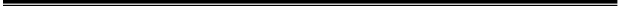 ПОСТАНОВЛЕНИЕ01.10.2018г.                                                                                            № 74«Об утверждении проекта Программы комплексного развития социальной инфраструктуры Береславского  сельского поселения Калачевского  муниципального района Волгоградской области на 2019-2030 годы»В соответствии с Градостроительным кодексом Российской Федерации, Федеральным законом от 06 октября 2003 г. №131-ФЗ «Об общих принципах организации местного самоуправления в Российской Федерации», постановлением Правительства Российской Федерации от 01 октября 2015 года №1050 «Об утверждении требований к программам комплексного развития социальной инфраструктуры поселений, городских округов», Уставом Береславского сельского поселения Калачевского муниципального района Волгоградской области, Генеральным планом Береславского сельского поселения Калачевского района Волгоградской области.п о с т а н о в л я ю:Утвердить проект Программы комплексного развития социальной инфраструктуры Береславского сельского поселения Калачевского муниципального района Волгоградской области на 2019-2030 годы.Контроль исполнения постановления оставляю за собой.Настоящее постановление вступает в силу с момента подписания и подлежит официальному обнародованию.Глава  Береславского  сельского поселения                                                            В.В. АфанасьевПРОЕКТУтвержденаПостановлением администрацииБереславского сельского поселенияКалачевского  муниципального района Волгоградской областиот 01.10.2018 №74Программа комплексного развития социальной инфраструктуры  Береславского  сельского поселения Калачевского  муниципального района Волгоградской области на 2019-2030 годыПаспорт программыКомплексного развития социальной инфраструктуры Береславского сельского поселения Калачевского муниципального района Волгоградской области на 2019-2030 годыПаспорт программы2. Характеристика существующего состояния социальной инфраструктуры2.1. Социально-экономическое состояние Береславского сельского поселенияНаселение Численность населения Береславского сельского поселения Калачевского муниципального района Волгоградской области, по состоянию на 2018 г. составляет 4 776 человек. Таблица 1 – Оценка численности постоянного населенияЖилищный фондЖилищный фонд Береславского сельского поселения складывается из 2-х, 4-х и 5-х этажных секционных жилых домов и индивидуальных жилых домов с приусадебными участками. В сельском поселении существуют сети инженерного электро-, водо- и газоснабжения. Многоквартирный жилой фонд обеспечен:  - системами водоснабжения на 100%, - электроснабжения на 100%, - газоснабжения на 100 %,  - сети канализации 94%. Теплоснабжение социальных объектов осуществляется через локальные котельные, все существующие объекты имеют стационарные выгребные ямы. Таблица 2 – Перспективный объем жилищного фондаТаблица 3 Сведения о жилищном фонде и обеспеченности инженерной инфраструктурой.Муниципальное жилищное строительство на территории поселения не ведется и не планируется.Основой воспроизводства жилищного фонда поселения является реконструкция существующих жилых домов силами собственников.Основными мероприятиями по благоустройству Береславского сельского поселения являются:- благоустройство улиц, площадей, внутриквартальных территорий (ремонт дорожных покрытий, мощение тротуаров, освещение, озеленение и др.);- организация пешеходных зон и мест отдыха, восстановление и развитие системы озеленения с учетом исторических ландшафтов.В целом, уровень благоустройства в населенных пунктах поселения сильно варьируется. При этом не в полной мере используется рекреационный потенциал населенных пунктов п. Береславка и п. Отделение №2 совхоза «Волго-Дон», требуется устройство (модернизация) системы уличного освещения. Необходимо осуществить комплексное благоустройство центральных улиц.2.2. Технико-экономические параметры существующих объектов социальной инфраструктуры Береславского сельского поселения, сложившийся уровень обеспеченности населения поселения услугами в областях образования, здравоохранения, физической культуры и массового спорта и культуры.2.2.1. Объекты образования.МКОУ «Береславская СОШ» функционирует в 2х-зданиях. В типовом здании по адресу посёлок Береславка улица Школьная, дом 1, построенном в 1978 году и приспособленном п. Береславка, улица Школьная,2, (второй этаж здания администрации Береславского сельского поселения на 780 человек).Общая площадь двух зданий – 4700 кв.м. Дата открытия школы 1954 год. (школа полного образования), с 1962г. – Береславская средняя школа.Состояние материально-технической базы и содержание здания школы соответствует целям и задачам образовательной организации, санитарным нормам и пожарной безопасности. Здание школы расположено на благоустроенном участке, полностью ограждено. Ведется внутреннее и внешнее видеонаблюдение.Здание подключено к инженерным сетям – холодному водоснабжению, канализации, отоплению. В здании начальных классов автономная котельнаяМатериально-техническая база – необходимое условие функционирования и развития образовательной организации. Совершенствование материально-технического обеспечения современным учебным и спортивным оборудованием, информационно-техническими средствами являются современными требованиями к образовательной организации.Школа имеет необходимый набор помещений для изучения учебных дисциплин. Учащиеся начальных классов обучаются в учебных помещениях, закрепленных за каждым классом, основной и средней школы – по классно-кабинетной системе.На территории школы имеются спортивно-игровые площадки: футбольное поле, площадка с гимнастическими снарядами, полоса препятствий.Школа имеет выход в интернет, электронную почту. Доступ к сети интернет обеспечивается оператором связи ООО «Ростелеком». Для блокирования ресурсов, не имеющих отношения к образовательным, используются средства контентной фильтрации Net Police-ISP. На всех компьютерах установлено лицензионное программное обеспечение.Общий фонд школьной библиотеки - 30000 экземпляров, в том числе: учебники –6500 экземпляра.В поселении действуют средняя школа и детский сад «Колосок», расположенные в п. Береславка.Таблица 4 - Общеобразовательные учрежденияТаблица 5 – Детские дошкольные учрежденияВ целом, обеспеченность постоянного населения на территории муниципального образования учреждениями образования является достаточной.Потребность в детских дошкольных заведениях в поселении очень велика и предположительно, учитывая тенденцию к стабильному повышению рождаемости, будет лишь возрастать.Недостаток мест детских в дошкольных учреждениях оказывает негативное влияние на вовлечение женского населения к работе. Материально-техническое состояние зданий дошкольных учреждений показывает необходимость дальнейшего наращивания объемов работ по приведению материальной базы детских садов в соответствие с государственными требованиями и введению в действие новых мощностей.2.2.2. Объекты здравоохраненияСфера здравоохранения в поселении представлена 1 поликлиникой в п. Береславка и 1 фельдшерско-акушерский пункт, расположенными в п. Отделение № 2 совхоза «Волго-Дон».Таблица 6В целом, обеспеченность постоянного населения на территории муниципального образования медицинскими учреждениями является достаточной.2.2.3. Объекты физической культуры и массового спорта.Спортивные сооружения в поселении представлены 2 отдельно стоящим зданием спортивного зала. Плоскостных спортивных сооружений - 1. В пределах поселения действуют 2 муниципальных секции спорта.Общая численность работников спортсооружений – 0,5 штатных единицы. Численность населения, постоянно занимающегося физической культурой и спортом – 40 человек.Таблица 7 – Существующие объекты физической культуры и массового спортаВ целом, обеспеченность постоянного населения на территории муниципального образования учреждениями физической культуры и массового спорта является достаточной/не достаточной.2.2.4. Объекты культуры.Таблица 8 – Существующие объекты культурыВ целом, обеспеченность постоянного населения на территории муниципального образования учреждениями культуры является достаточной.2.3. Нормативно-правовая база, необходимая для функционирования и развития социальной инфраструктуры Береславского сельского поселения 1) Градостроительный кодекс Российской Федерации;2) Федеральный закон от 06 октября 2003 № 131-ФЗ «Об общих принципах организации местного самоуправления в Российской Федерации»; 3)Постановление Правительства Российской Федерации 
от 01 октября 2015 года № 1050 «Об утверждении требований
к программам комплексного развития социальной инфраструктуры поселений, городских округов»;4) Устав Береславского сельского поселения Калачевского муниципального района Волгоградской области;5) Генеральный план Береславского сельского поселения Калачевского муниципального района Волгоградской области;3. Перечень мероприятий (инвестиционных проектов) по проектированию, строительству и реконструкции объектов социальной инфраструктуры поселения (городского округа)Таблица 94. Оценка объемов и источников финансирования мероприятий (инвестиционных проектов) по проектированию, строительству и реконструкции объектов социальной инфраструктуры Береславского сельского поселения.Таблица 10 – Прогнозируемый объем финансовых средств на реализацию Программы5. Оценка эффективности мероприятий, включенных в программуОжидаемыми результатами Программы являются улучшение экономическойситуации в поселении (городском округе) за счет:1. Технологические результаты:- обеспечение новых мест в общеобразовательных организациях;- обеспечение новых мест в объектах здравоохранения;- создание новых и развитие существующих спортивно-тренировочных центров;- увеличение количества учреждений культуры и искусства;- ликвидация дефицита объектов социальной инфраструктуры;- внедрение энергосберегающих технологий;2. Социальные результаты:- повышение надежности функционирования систем социальной инфраструктуры и обеспечивающие комфортные и безопасные условия для проживания людей;- повышение благосостояния населения;- снижение социальной напряженности.3. Экономические результаты:- повышение инвестиционной привлекательности.6. Предложения по совершенствованию нормативно-правового и информационного обеспечения развития социальной инфраструктуры, направленные на достижение целевых показателей программыВыполнение включенных в Программу организационных мероприятий и инвестиционных проектов, при условии разработки эффективных механизмов их реализации и поддержки со стороны местной администрации, позволит достичь показателей социального развития поселения в 2018 году по отношению к 2035 году. За счет активизации предпринимательской деятельности, увеличиваются ежегодный объем производства в поселении. Соответственно, увеличатся объемы налоговых поступлений в местный бюджет. При выполнении программных мероприятий ожидается рост объемов производства сельскохозяйственной продукции в сельскохозяйственных предприятиях и в личных подсобных хозяйствах граждан. В целях оперативного отслеживания и контроля хода осуществления Программы, а также оценки влияния результатов реализации Программы на уровень социально-экономического развития района в рамках выделенных приоритетов проводится и ежегодный мониторинг по основным целевым показателям социально-экономического развития территории.НаименованиеПрограммыПрограмма комплексного развития социальной инфраструктуры Береславского сельского поселения Калачевского муниципального района Волгоградской области на 2019-2030 годыОснование для разработки ПрограммыГрадостроительный кодекс Российской Федерации; Федеральный закон от 06 октября 2003 года 
№ 131-ФЗ «Об общих принципах организации местного самоуправления в Российской Федерации»;Постановление Правительства Российской Федерации 
от 01 октября 2015 года № 1050 «Об утверждении требований
к программам комплексного развития социальной инфраструктуры поселений, городских округов»;Устав Береславского сельского поселения Калачевского муниципального района Волгоградской области;Генеральный план Береславского сельского поселения Калачевского муниципального района Волгоградской области;Наименование заказчика Программы, МестонахождениеАдминистрация  Береславского сельского поселения Калачевского муниципального района Волгоградской области, (далее - Администрация)404547, Россия, Волгоградская область, Калачевский район, п. Береславка, ул. Школьная,2Цели и задачи ПрограммыЦели: Развитие социальной инфраструктуры Береславского сельского поселения Калачевского муниципального района Волгоградской областиЗадачи: 1. Создание условий для безопасного проживания населения на территории поселения;2. Содействие в обеспечении социальной поддержки слабо защищенным слоям населения;3. Сохранение объектов культуры и активизация культурной деятельности;4. Содействие в привлечении молодых специалистов в поселение;5. Развитие социальной инфраструктуры, образования, здравоохранения, культуры;Целевые показатели (индикаторы) обеспеченности населения объектами социальной инфраструктурыЦелевыми показателями (индикаторами) обеспеченности населения объектами социальной инфраструктуры, станут:- создание условий для занятий спортом;- развитие транспортной инфраструктуры;- улучшение качества услуг.Укрупненное описание запланированных мероприятий описание Запланированных мероприятий(инвестиционных проектов) по проектированию, строительству, реконструкции объектов социальной инфраструктурыСтроительство спортивных объектовСрок и этапы реализации ПрограммыСрок реализации: 2019-2030 годыЭтапы: 1 этап – с 2019 по 2024 годы2 этап – с 2025 по 2030 годыИсточники финансирования ПрограммыПрограмма финансируется из местного бюджета, предприятий, организаций, предпринимателейОжидаемые результаты реализации ПрограммыДостижение нормативного уровня обеспеченности населения учреждениями образования, здравоохранения, культуры, физической культуры и спорта, установленного нормативами градостроительного проектирования.НаименованиеЧисленность населения, чел.Численность населения, чел.Динамика численностинаселения (2018/2010 гг.)Динамика численностинаселения (2018/2010 гг.)Наименование.2018 г.абсолютноеизменение, чел.относительное изменение, %Береславское сельское поселение512747763516,9№ п/пПоказателиЕдиница измеренияРасчетный срок (.)1Жилищный фонд, всеготыс. м2121,02Населениечел.59903Жилищная обеспеченностьм2/чел20,24Убыль жилищного  фондатыс. м20,55Сохраняемый существующий жилищный фондтыс. м2119,06Новое строительствотыс. м22,5№ п/пНаименование показателяЕд. изм.Значение1Общая площадь жилых помещений многоквартирных домов, в которых собственники помещений выбрали и реализуют способ управления многоквартирными домамитыс.кв.м.68,42Стоимость предоставленных населению жилищно-коммунальных услуг, рассчитанная по экономически обоснованным тарифамтыс. руб.3312,83Фактический уровень платежей населения за жилое помещение и коммунальные услуги%754Обеспеченность жилищного фонда водопроводом%1004Обеспеченность жилищного фонда канализацией%1004Обеспеченность жилищного фонда централизованным отоплением%454Обеспеченность жилищного фонда горячим водоснабжением%634Обеспеченность жилищного фонда централизованным газом%1005Ввод жилья за счет всех источников финансированиякв.м. общей площади3856Численность жителей населенного пункта, обеспеченных централизованным водоснабжениемчел.47768Наименование гарантирующей организации в сфере водоснабжении и (или) водоотведенияВодоснабжение: МУП «Береславское КХ», Калачевский групповой водопровод. Водоотведение: МУП «Береславское КХ»9Источник обеспечения населения водоснабжениемподземный/ поверхностныйподземный10Количество жителей населенного пункта обеспеченных централизованной системой водоотведениячел.250011Протяженность сетей водоснабженияп.м.3367112Протяженность сетей водоотведенияп.м.790013Протяженность тепловых сетейп.м.746014Общая площадь жилищного фонда муниципального образованиятыс.кв.м.11915Количество многоквартирных домовшт.14615Количество многоквартирных домовтыс.кв.м.86,716Доля площади жилищного фонда, обеспеченного всеми видами благоустройства, в общей площади жилищного фонда муниципального образования%6317Ввод в действие жилых домов (за счет индивидуального строительства)кв.м.351,9№ п/пНаименованиеАдресКол-во персоналаПроектная мощностьФактичес-кое посеще-ниеРезерв/дефицит мест1МКОУ «Береславская СШ»404547 Волгоградская обл., Калачевский районп. Береславка, ул. Школьная,1561000460540/02МКОУ «Береславская СШ»404547 Волгоградская обл., Калачевский районп. Береславка, ул. Школьная,2561204600/340№ п/пНаименованиеАдресКол-во работающихПроектная мощностьФактическое посещениеРезерв/дефицит мест1МКОУ «Береславская СШ»дошкольные группы404547 Волгоградская обл., Калачевский районп. Береславка,30а261481000/25№ п/пНаименование объектаАдресЧисло мед. персоналаПоказательПоказатель№ п/пНаименование объектаАдресЧисло мед. персоналаПосещений (в день)Число коек1Береславская участковая больница404547, Волгоградская обл. Калачевский район, п. Береславка, ул. Больничная,16670692ФАП п. Отделение № 2 совхоза «Волго-Дон»404545, Волгоградская обл. Калачевский район, п. Отд.№2 ул. Первомайская,10А/22100№ п/пНаименование объектаАдресПоказатель  1Спортивный зал ДК «Родина»п. Береславка, ул. Ленина, 23а2Спортивный зал СДК «Целинный»отделение №2 совхоза «Волго-Дон», ул. Коммунистическая, 4а№ п/пНаименование объектаАдресКол-во персоналаКлубБиблиотека№ п/пНаименование объектаАдресКол-во персоналакол-во месткол-во книг1Сельский дом культуры "Родина"п. Береславка ул. Ленина, 23а65002Сельский клуб «Рокотинский»п. Береславка ул. Волгоградская,32а12503Сельский дом культуры «Целинный»п. Отделение №2 совхоза «Волго-Дон» ул. Коммунистическая, 4а22004Сельский дом культуры "Родина"п. Береславка ул. Ленина, 23а2155005Сельский клуб «Рокотинский»п. Береславка ул. Волгоградская,32а1146006Сельский дом культуры «Целинный»п. Отделение №2 совхоза «Волго-Дон» ул. Коммунистическая, 4а15200№п/пОбъектАдресФактическая мощность (вместимость)Уровень подчиненияНе обходи-мость ремонта1МКОУ «Береславская СШ»404547 Волгоградская обл., Калачевский районп. Береславка, ул. Школьная,1780районныйкапитальный ремонт спорт зала, замена окон (102 шт.), ремонт изгороди, капитальный ремонт (3-х) туалетов, капитальный ремонт системы отопления, строительство пристройки к актовому залу, переход на энергосберегающие лампы освещения, установка защитных решеток в спорт зале.2МКОУ «Береславская СШ»404547 Волгоградская обл., Калачевский районп. Береславка, ул. Школьная,2120районныйзамена и ремонт кровли, ремонт кабинетов и спорт зала, замена окон, переход на энергосберегающие лампы, установка защитных решеток на окна в спорт зале.3МКОУ «Береславская СШ»дошкольные группы404547 Волгоградская обл., Калачевский районп. Береславка,30а150районныйЗамена кровли, космет. ремонт, замена окон, замена дверей, переход на энергосберегающие лампы.4Береславская участковая больница404547 Волгоградская обл., Калачевский п. Береславка, ул. Больничная,169районныйкосмет. ремонт, замена окон 86 шт. Ремонт отопления, канализации, водоснабжения.5ФАП404545 Волгоградская обл., Калачевский п. Отделение №2 совхоза «Волго-Дон» ул. Первомайская,10А/210районныйЗамена кровли, замена окон 5 шт.6Сельский дом культуры "Родина"п. Береславка ул. Ленина, 23апоселенияЗамена кровли, космет. ремонт7Сельский клуб «Рокотинский»п. Береславка ул. Волгоградская,32апоселенияЗамена кровли, космет. ремонт, замена окон, замена дверей, переход на энергосберегающие лампы.8Сельский дом культуры «Целинный»п. Отделение №2 совхоза «Волго-Дон» ул. Коммунистическая, 4апоселенияЗамена кровли, космет. ремонт, замена окон, замена дверей, переход на энергосберегающие лампы.9Стадион «Волго-Дон»п. Береславка ул. Лагутина,41поселенияДемонтаж существующих трибун. Постройка новых трибун.№п/пНаименование мероприятияГодытыс. руб.1Текущий ремонт автомобильных дорог местного значения201950,01Текущий ремонт автомобильных дорог местного значения202050,01Текущий ремонт автомобильных дорог местного значения2021       70,01Текущий ремонт автомобильных дорог местного значения2022100,01Текущий ремонт автомобильных дорог местного значения2023120,01Текущий ремонт автомобильных дорог местного значения2024150,01Текущий ремонт автомобильных дорог местного значения2025-20303 150,0